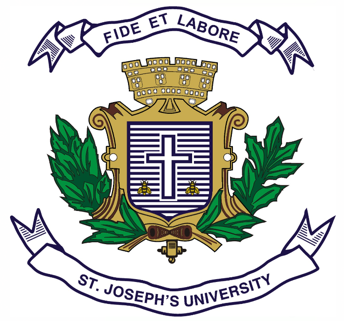 ST JOSEPH’S UNIVERSITY, BENGALURU -27B.VOC. DIGITAL MEDIA & ANIMATION – IV SEMESTERSEMESTER EXAMINATION: May 2024(Examination conducted in May/June 2024)VOA 4123/4121: Web Development(For regular and supplementary students)This paper contains ONE printed page and THREE partsPART AI. Answer any FIVE in 200 words each OR follow instructions as per the question if number of words are not applicable.						(5X5 = 25)What is syntax in HTML explain. What are HTML tags? Give examples with explanations. Write a program to implement all the relational operators.Explain any 5 String methods.Differentiate between a List and a Dictionary.Write a program to ask the user to enter a string and display the number of words in the string. Discuss the evolution of the internet. PART BII. Answer any TWO in 350 words each OR follow instructions as per the question if number of words are not applicable.					 	(2x10=20)Distinguish between absolute and relative URL. a) Write a user defined function to check if a given number is prime or not.b) Write a program to print multiplication tables from 2 to 20. (7+3)a) Write a program to find the sum of digits of a numberb) Define append, pop, insert, and sort in a list.	(6+4) PART CIII. Answer any ONE in 400 words OR follow instructions as per the question if number of words are not applicable.			           			 	(1x15=15)Elucidate the advantages of CSS. 12. a) Ask the user to enter a string and count the number of vowels in that string       b) Explain the different dictionary methods	(8+7)*****Time- 2 Hours          Max Marks - 60